PL 1 - Práca s textom(medzerník, delete, back space)Vo vetách doplň medzery:                 použi klávesnicu                                                                   a šípky         Oprav chyby v slovách podľa predlohy:                                               použi klávesnice:                            = mazanie za kurzorom                                                                   = mazanie pred kurzoromOdstráň písmená, ktoré tam nepatria:       použi klávesnice:                            = mazanie písmen za kurzorom                                                                   = mazanie písmen pred kurzorom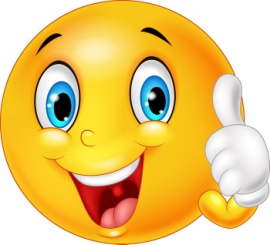 Do zošita si poznač:Klávesnice                                                              = vloží  medzeru                                  = mazanie za kurzorom                                = mazanie pred kurzoromMámdvesestryajednéhobrata.MôjbratsavoláEmil.Srodinoubývamevrodinnomdome.Mámrádsvojurodinu.Somusilovnýašikovnýžiak.ChodímdoškolyvJelenci.Dnesmámeajhodinuinformatiky.Terazjemesiacseptember.Vletesmebolinadovolenke.Mámveľadobrýchkamarátov.cibuľacybuľajablkojaplkokapustakapostahruškagraškapetržlenpatržlinbroskyňabruskiňakalerábkarerábbanánbaňánmrkvavrknahroznohruznošalátšilátpomarančponaramčcuketacaketaananásaňanášpaprikapabrikaslivkazlifkaNa šípppovej ružžžičke sedíí vtáááčik.Citróóón krááájame nožíííkomm.Haanka kúúúpila múúúkuuu nana kokoláááče.Zajjjtraaa buuuude nnna obbedd reezeňňň.Ddoo škollly cchodíímm veeeeľmmmi ráddd.Týýýždddeň máá seddemmm dnnní.Včerra soom bolll na preechádddzke v lessse.Rokk mmá dvannássť messsiacov.Dnness ránno prrršaloo.Pôôjjdeme nana výllettt.Ssedemm plluss trriii je deessať.Brratislaaava je hllavvné mestoo.V Nitrre jje Divvadlo Andrrejja Bagara.Vvvyssoké Tattry ssú krááásne.Pííššemm bezz chybby túto úlohhu.Teššííímm ssa nna ďalšššiu hoddinnu inforrrmatikky. 